Žádost o zapůjčení germicidní lampy + předávací protokolMajitel, zadavatel, plátcemajitele / plátce vypisujte hůlkovým písmem nebo dejte razítko SEVARON PORADENSTVÍ s.r.o., IČO: 25571214, se sídlem Palackého třída 163a, 612 00 Brno a níže podepsaný majitel uzavřely uvedeného dne tuto smlouvu  o zpracování osobních údajů podle čl. 28 odst. 3 Nařízení Evropského parlamentu a Rady (EU) 2016/679 ze dne 27. dubna 2016 o ochraně fyzických osob v souvislosti se zpracováním osobních údajů a o volném pohybu těchto údajů a o zrušení směrnice 95/46/ES (obecné nařízení o ochraně osobních údajů)Žádám o zapůjčení germicidní lampy na:1 týden / 175 Kč s DPH2 týdny / 350 Kč s DPH3 týdny / 525 Kč s DPH4 týdny / 700 Kč s DPHDatum / podpis:_____________________________Předání germicidní lampy:    osobně na adrese laboratoře (Blanenská 12b, Kuřim  664 34)                                                    na burze v Kroměříži / Týništi nad Orlicí (nehodící se škrtněte)                                                    jiné osobní předání…………………………………………………………Vratná kauce ve výši 1000 Kč bude předána osobně při převzetí germicidní lampy.(v případě závažného poškození nebude vratná kauce vrácena v plné výši)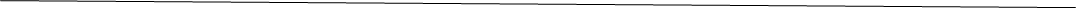 SEVARON PORADENSTVÍ s.r.o., Blanenská 12b, 664 34 KuřimTelefon: + 420 776 034 166; + 420 777 714 157Předávací protokol germicidní lampyPředmětem předání je: germicidní lampa NBVE 110/55PL číslo………………..Předávající a přebírající stvrzují souhlas se všemi  výše uvedenými údaji svými podpisy.Podpis předávajícího:__________________________     Podpis přebírajícího:_______________________Předávající a přebírající stvrzují souhlas se všemi  výše uvedenými údaji svými podpisy.Podpis předávajícího:__________________________     Podpis přebírajícího:______________________Předávající - přebírajícíPředávající - přebírajícíPoznámky k předání - klientemStav počítadla při předání:Technický stav při předání:bez poškozenís poškozením ………………………………………………………………………………….............………………………………………………………………………………………………………………Datum a místo předání:Zaškolení přebírajícího bylo provedeno odpovědnou osobou v plném rozsahu:anoDatum a místo zaškolení:_______________________________________________________________          Podpis školícího:__________________________        Podpis školeného:_________________________nePřevzetí vratné kauce ve výši 1000 Kč:anonePoznámky k převzetí - Diagnostickou laboratoří SEVARON PORADENSTVÍ s.r.o.Stav počítadla při převzetí:Technický stav při převzetí:bez poškozenís poškozením ………………………………………………………………………………….............………………………………………………………………………………………………………………Datum a místo převzetí: